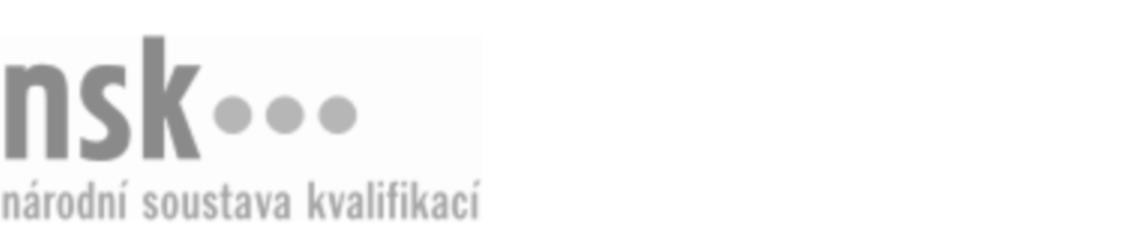 Kvalifikační standardKvalifikační standardKvalifikační standardKvalifikační standardKvalifikační standardKvalifikační standardKvalifikační standardKvalifikační standardStudnař/studnařka (kód: 36-060-H) Studnař/studnařka (kód: 36-060-H) Studnař/studnařka (kód: 36-060-H) Studnař/studnařka (kód: 36-060-H) Studnař/studnařka (kód: 36-060-H) Studnař/studnařka (kód: 36-060-H) Studnař/studnařka (kód: 36-060-H) Autorizující orgán:Ministerstvo průmyslu a obchoduMinisterstvo průmyslu a obchoduMinisterstvo průmyslu a obchoduMinisterstvo průmyslu a obchoduMinisterstvo průmyslu a obchoduMinisterstvo průmyslu a obchoduMinisterstvo průmyslu a obchoduMinisterstvo průmyslu a obchoduMinisterstvo průmyslu a obchoduMinisterstvo průmyslu a obchoduMinisterstvo průmyslu a obchoduMinisterstvo průmyslu a obchoduSkupina oborů:Stavebnictví, geodézie a kartografie (kód: 36)Stavebnictví, geodézie a kartografie (kód: 36)Stavebnictví, geodézie a kartografie (kód: 36)Stavebnictví, geodézie a kartografie (kód: 36)Stavebnictví, geodézie a kartografie (kód: 36)Stavebnictví, geodézie a kartografie (kód: 36)Týká se povolání:StudnařStudnařStudnařStudnařStudnařStudnařStudnařStudnařStudnařStudnařStudnařStudnařKvalifikační úroveň NSK - EQF:333333Odborná způsobilostOdborná způsobilostOdborná způsobilostOdborná způsobilostOdborná způsobilostOdborná způsobilostOdborná způsobilostNázevNázevNázevNázevNázevÚroveňÚroveňOrientace ve stavebních výkresech a dokumentaci pro stavbu studníOrientace ve stavebních výkresech a dokumentaci pro stavbu studníOrientace ve stavebních výkresech a dokumentaci pro stavbu studníOrientace ve stavebních výkresech a dokumentaci pro stavbu studníOrientace ve stavebních výkresech a dokumentaci pro stavbu studní33Příprava staveniště a jeho zabezpečeníPříprava staveniště a jeho zabezpečeníPříprava staveniště a jeho zabezpečeníPříprava staveniště a jeho zabezpečeníPříprava staveniště a jeho zabezpečení33Zřizování a rekonstrukce povrchových studní a pramenných jímekZřizování a rekonstrukce povrchových studní a pramenných jímekZřizování a rekonstrukce povrchových studní a pramenných jímekZřizování a rekonstrukce povrchových studní a pramenných jímekZřizování a rekonstrukce povrchových studní a pramenných jímek33Zakládání a zřizování studníZakládání a zřizování studníZakládání a zřizování studníZakládání a zřizování studníZakládání a zřizování studní33Zřizování vrtu pro tepelná čerpadlaZřizování vrtu pro tepelná čerpadlaZřizování vrtu pro tepelná čerpadlaZřizování vrtu pro tepelná čerpadlaZřizování vrtu pro tepelná čerpadla33Provádění izolací studníProvádění izolací studníProvádění izolací studníProvádění izolací studníProvádění izolací studní33Čištění a dezinfekce studníČištění a dezinfekce studníČištění a dezinfekce studníČištění a dezinfekce studníČištění a dezinfekce studní33Opravy nebo výměny vadného pláště studnyOpravy nebo výměny vadného pláště studnyOpravy nebo výměny vadného pláště studnyOpravy nebo výměny vadného pláště studnyOpravy nebo výměny vadného pláště studny33Rekonstrukce a oživování studníRekonstrukce a oživování studníRekonstrukce a oživování studníRekonstrukce a oživování studníRekonstrukce a oživování studní33Příprava trhacích pracíPříprava trhacích pracíPříprava trhacích pracíPříprava trhacích pracíPříprava trhacích prací33Ošetřování a údržba strojů a zařízení pro studnařské práceOšetřování a údržba strojů a zařízení pro studnařské práceOšetřování a údržba strojů a zařízení pro studnařské práceOšetřování a údržba strojů a zařízení pro studnařské práceOšetřování a údržba strojů a zařízení pro studnařské práce33Studnař/studnařka,  28.03.2024 13:47:35Studnař/studnařka,  28.03.2024 13:47:35Studnař/studnařka,  28.03.2024 13:47:35Studnař/studnařka,  28.03.2024 13:47:35Strana 1 z 2Strana 1 z 2Kvalifikační standardKvalifikační standardKvalifikační standardKvalifikační standardKvalifikační standardKvalifikační standardKvalifikační standardKvalifikační standardPlatnost standarduPlatnost standarduPlatnost standarduPlatnost standarduPlatnost standarduPlatnost standarduPlatnost standarduStandard je platný od: 21.10.2022Standard je platný od: 21.10.2022Standard je platný od: 21.10.2022Standard je platný od: 21.10.2022Standard je platný od: 21.10.2022Standard je platný od: 21.10.2022Standard je platný od: 21.10.2022Studnař/studnařka,  28.03.2024 13:47:35Studnař/studnařka,  28.03.2024 13:47:35Studnař/studnařka,  28.03.2024 13:47:35Studnař/studnařka,  28.03.2024 13:47:35Strana 2 z 2Strana 2 z 2